1.	Representing Venn Diagrams as Binary Numbers…a)	In our last class we let U be the universe of all RSGC students, the set A stand for the set of all Grade 5 students and B be set of students that like Brussels sprouts. A really simple way to create a binary number from a Venn Diagram is to let 1 stand for whether someone is in the set and 0 if they are not in the set. Using this strategy the diagram from Question 2 in our previous worksheet can be coded in Binary shown below.b)	In this next exercise you are asked to extend your understanding of the previous question to include three sets. 	You might start by filling in the counting sequence of binary numbers in the second column of the table below right, before filling in the equivalent base 10 (decimal) number in the first column.Finally, use your understanding of the previous question to place the correct decimal number in the appropriate coloured region in the Venn Diagram. Reference: https://github.com/lawrancej/COMP278-2014/blob/master/lectures/lecture3.adoc2.	Double Dabble I: Convert Binary to Decimal	Convert 101101012 to decimal using the double dabble algorithm (show evaluation)6.	Double Dabble II: Convert 8-bit Binary to 3-byte Packed BCD	Reference: https://en.wikipedia.org/wiki/Double_dabbleConvert 101101012 to 3-bit packed BCD using the double dabble algorithm (show evaluation)Venn Diagram of Two SetsBinary Representation of Venn Diagram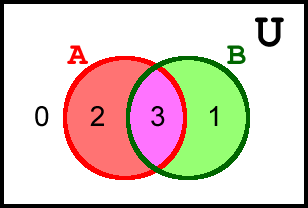 Venn Diagram of Three SetsBinary Representation of Venn Diagram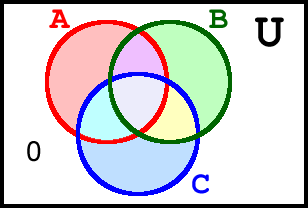 3.	Complete the table of Gray Codes4.	Convert Binary to Gray Code
(show work).	10011011123.	Complete the table of Gray Codes5.	Convert Gray Code to Binary
(show work)	100110111gBCDBCDBCDOriginalCommentHundredsTensOnes000000000000111100112Initialization000000000001111001102Shift000000000011110011002Shift000000000111100110002Shift000000001010100110002Add 3000000010101001100002Shift000000011000001100002Add 3000000110000011000002Shift000001100000110000002Shift000010010000110000002Add 3000100100001100000002Shift001001000011000000002Shift243